      U  12 - U 10   Basketball Toernooien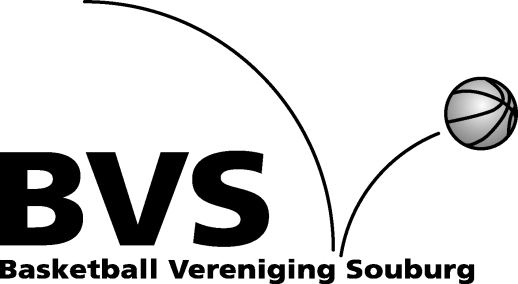 Beste speelster , speler , coach , ouder,Hierbij ontvang je het toernooischema voor   U 12 en  U 10   van  Zaterdag  12   Maart    2022.ZATERDAG    12    MAART. Het  7 e  toernooi wordt gespeeld in Sporthal  Baskensburg , Vlissingen.	                   		          BV Souburg doet mee met  5 Teams :  U 12 – 1 en 2  en  U 10 – 1 , 2 en 3.De kinderen worden verzocht zelf naar de Sporthal te komen en ruim voor de 1e wedstrijd omgekleed aanwezig te zijn.De coaches vinden twintig minuten  voor de 1e wedstrijd prettig ; ze hebben dan voldoende tijd om           het scoreformulier in de juiste volgorde in te vullen.Met zijn allen de warming-up lopen is ook gezelliger en beter voor de team spirit.In de tweede bijlage de teamindelingen voor deze zaterdag met de namen van de coaches.Jongens   U 12 - 1.				            Jongens  U 12 – 2.	 09.00	Souburg  1	- Marathon  1			10.30	Souburg  2	- Marathon  2	10.30	Souburg  1	- Scheldesport			11.00	Souburg  2	- VolhardingJongens   U 10 (= 1).					Meisjes  U 10 (=3).09.30	Souburg  1	- Scheldesport  1		09.00	Souburg  3	- Marathon  110.30	Souburg  1	- Marathon  1      		10.00	Souburg  3	- Scheldesport  112.30	Souburg  1	- Scheldesport  2		11.30	Souburg  3	- Scheldesport VU 10Jongens  U  8 (=2).10.00	Souburg  2	- Scheldesport  211.00	Souburg  2	- Scheldesport VU 1012.00	Souburg  2	- Marathon  2 Douchen : De coaches en trainers zouden het een goede gewoonte vinden om na afloop van een toernooi te douchen.Moeten we het aan de kinderen verplichten ?  Ons idee is dat het een gewoonte moet worden , hoeven we het niet te verplichten.Voor alle wedstrijden geldt : als je niet kan komen spelen bellen / mailen naar Cees Rijnberg (0118-461923).  		                             Als je niet kan rijden geef dit dan zo spoedig mogelijk door aan Cees Rijnberg.						                 Ik hoop dat er zo weinig mogelijk wordt afgeschreven , want het is veel leuker als iedereen er altijd is.		  Veel  basketballplezier.Cees Rijnberg0118-461923ceesrijnberg@gmail.com